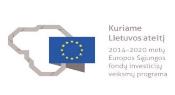 PROJEKTAS „Motyvuoti mokytojai ir tėvai, – motyvuoti mokiniai“ Nr. 09.2.1-ESFA-K-728-01-0022 (1.2.1. veikla)Gargždų „Minijos“ progimnazijos  5c KLASĖS mokinių, MOKYTOJŲ ir tėvų sesijos, VYKUSIOS 2019-05-28, APIBENDRINIMASŠ.m. geužės 28 d. įvyko 5c klasės tėvų, moksleivių ir klasės auklėtojos susirinkimas pagal projektą ,,Motyvuoti mokytojai ir tėvai,- motyvuoti mokiniai“. Klasėje mokosi 28 mokiniai. Susirinkime dalyvavo 17 tėvų ir 24 mokiniai,  matematikos mokytoja B. Špučytė.  Pradžioje  moksleiviai parodė tėveliams programėlę, pasidžiaugėme pasiektais rezultatais.Susirinkimo metu prisiminėme, kokia projekto idėja ir tikslas, pasidžiaugėme, kad  vyko mokymai  tėvams, klasės auklėtojams, matematikos mokytojams, mokyklos vadovams, aptarėme, kokie lūkesčiai buvo atėjus į 5 klasę.Rato metodu pradėjome pokalbį. Buvo pateikti du klausimai tėvams ir moksleiviams. 1. Kaip jaučiuosi baigdamas 5 klasę. 2. Kas mane džiugina/ liūdina?Tėvai pasidžiaugė, kad visiems pavyko adaptuotis dalykinėje sistemoje, priprato prie dalykų mokytojų reikalavimų, vertinimo pažymiais, įvairi popamokinė veikla.Ypač džaugėsi, kad sistemingai vyko konsultacijos su matematikos mokytoja ir klasės auklėtoja.  Apgailestavo, kad klasėje vyksta konfliktai tarp mergaičių ir berniukų, mokiniai mokykloje  jaučiasi nesuagūs, egzistuoja patyčios socialiniuose tinkluose ir klasėje.Mokinius džiugina, kad pavyko priprasti mokytis dalykinėje sistemoje, kad gali lankyti daug būrelių, patinka netradicinio ugdymo dienos, pamokos netradicinėje erdvėje. Liūdniausia, kad klasėje vis dar vyksta konfliktai tarp berniukų ir mergaičių, egzistuoja patyčios klasėje ir socialiniuose tinkluose, prastėja pažymiai, atsiranda jau nepatenkinamų įvertinimų.Apibendrinome visų išsakytas mintis.  Didžiausia problema klasėje – patyčios.  Dalyviai pasiskirstė   vaidmenimis: kalbėtojas, klausinėtojas, fiksuotojas. Triadų metodu  5 minutes dalyviai diskutavo, ką daryti, kad klasėje nebeliktų patyčių. Po to pristatė bendrus pasiūlymus: Reikėtų pakoreguoti klasės taisykles.Daugiau bendrų renginių/išvykų  su tėvais.Vesti klasės kalendorių,  fiksuoti visus patyčių atvejus.Padėti keistis klasės draugams.Mažiau laiko praleisti internete.Daugiau dėmesio ir laiko skirti savo vaikams, kalbėtis apie patyčias, patiems būti tolerantiškiems  kitų atžvilgiu.Jei iškilo problema, reikia kalbėtis su suaugusiais ( klasės auklėtoja, mokytojais, tėvais).Toliau susirinkimą tęsė matematikos mokytoja B. Špučytė. Mokytoja pristatė, kokius vykdė matematikos projektus per šiuos mokslo metus, pasidžiaugė daugumos moksleivių darbais, papasakojo, kas mokiniams buvo įdomu, su kokiomis problemomis susidūrė,apgailestavo, kad buvo ir tokių moksleivių, kurie darbų nesugebėjo pristatyti.Toliau nustatėme, kad prastėja mokinių pažangumas. Dalyviai susiskirstė į grupes ( tėvai ir vaikai). Grupėms buvo išdalinti lapai, kuriuose tėvai ir vaikai turėjo užrašyti sritis, kuriose norėtų/ galėtų prisidėti, kad  mokymosi rezultatai būtų geresni. Vėliau tėvų ir vaikų grupės susikeitė – tėvai pildė vaikų lapą, mokiniai tėvų.Apibendrinome visų išsakytas mintis ir nusprendėme, kad tėvai turėtų daugiau dėmesio skirti savo vaikams, lankytis mokyklos ir klasės renginiuose,dalyvauti  bendruose projektuose, labiau domėtis mokykloje vykstančia veikla,  atrasti bendrų interesų, labiau pažinti vieniems kitus, motyvuoti, pagirti, skatinti, patarti, aiškinti vaikams žinių svarbą ateityje, skaityti psichologinę literatūrą, padėti vaikams spręsti iškilusias problemas.Mokiniai mano,  jog jiems reikėtų mažiau laiko praleisti prie kompiuterio žaidžaint įvairius žaidimus, prašyti tėvų pagalbos, bandyti atrasti įdomesnių užsiėmimų, veiklų, lankyti konsultacijas, padėti klasės draugams, kuriems sunkiau sekasi mokytis, pasiūlyti mokytojams naujų idėjų, daugiau skaityti knygų, žiūrėti kartu su tėvais filmus, juos aptarti.Baigėme susirinkimą  mintmi, kad reikėtų suorganizuoti bendrą klasės mokinių ir tėvų renginį ateinančiais mokslo metais. Susitarėme, kad bendras renginys vyks gruodžio mėnesį ,,šv.Kalėdų belaukiant“.5c klasės auklėtoja Ž. Bartkevičienė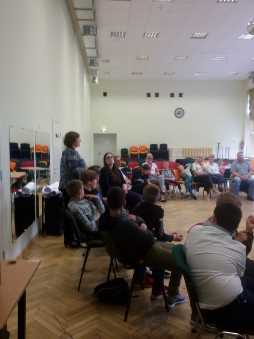 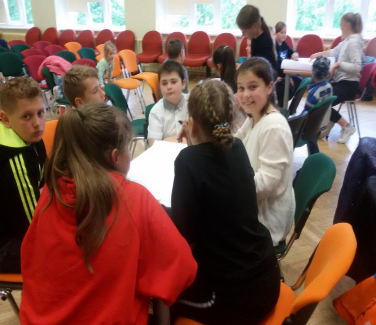 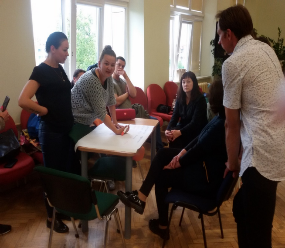 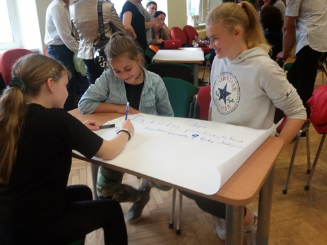 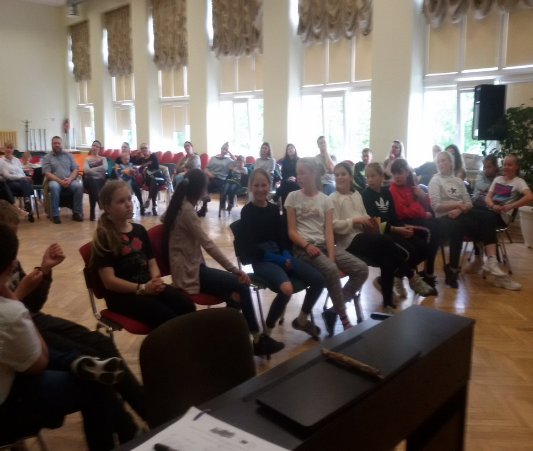 